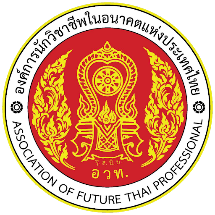 แบบประเมินผลโครงการปฐมนิเทศสมาชิกใหม่ องค์การนักวิชาชีพในอนาคตแห่งประเทศไทยวันที่ ๑๖ มิถุนายน พ.ศ. ๒๕๖๔ณ หอประชุมวิเศษ วิทยาลัยสารพัดช่างตราดคำชี้แจง โปรดทำเครื่องหมาย / ในช่องว่างหน้าข้อความที่ตรงกับข้อเท็จจริงหรือตามความคิดเห็นของท่านตอนที่๑  ข้อมูลทั่วไป สถานภาพของผู้ตอบแบบสอบถาม๑. เพศ                       ชาย                 หญิง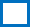 ๒. ระดับการศึกษา         ปวช.                ปวส.๓. สาขาวิชา                ยานยนต์            ไฟฟ้ากำลัง                 อิเล็กทรอนิกส์             การบัญชี                               การโรงแรม         คอมพิวเตอร์ธุรกิจ        อาหารและโภชนาการ    ธุรกิจค้าปลีกตอนที่๒ แบบสอบถามความคิดเห็นต่อการดำเนินโครงการตอนที่ ๓ ข้อเสนอแนะ……………………………………………………………………………………………………………………………………………………………………………………………………………………………………………………………………………………………………………………ขอขอบคุณในการให้ข้อมูลในครั้งนี้เพื่อเป็นประโยชน์ในการการปรับปรุงแก้ไขในครั้งต่อไปประเด็นข้อคำถามระดับความคิดเห็นระดับความคิดเห็นระดับความคิดเห็นระดับความคิดเห็นระดับความคิดเห็นระดับความคิดเห็นประเด็นข้อคำถามน้อยที่สุดน้อยปานกลางปานกลางมากมากที่สุดด้านความเหมาะสมของขั้นตอนการจัดกิจกรรม๑.ขั้นตอนกระบวนการการจัดกิจกรรมตรงตามวัตถุประสงค์๒.ความพร้อมของสถานที่ในการจัดกิจกรรมมีความเหมาะสม๓.สื่อ เอกสารประกอบการจัดกิจกรรม มีความครบถ้วนสมบูรณ์ด้านผลสัมฤทธิ์ของการจัดกิจกรรม๑.นักเรียนมีความเข้าใจแนวปฏิบัติ เกณฑ์ และกติกา ที่คณะกรรมการองค์การนักวิชาชีพในอนาคตแห่งประเทศไทยเป็นผู้กำหนด๒.นักเรียนสามารถบริหารจัดการภารกิจและกิจกรรม ที่เกี่ยวข้องกับการศึกษาได้อย่างเหมาะสม๓.นักเรียนสามารถนำความรู้ที่ได้ไปประยุกต์ใช้เพิ่มโอกาสในการประกอบอาชีพตามสาขาวิชาที่ได้ศึกษามาด้านการป้องกันและควบคุมการแพร่ระบาดของเชื้อ COVID 19มีมีมีไม่มีไม่มีไม่มี๑.มีจุดบริการล้างมือด้วยสบู่,เจลแอลกอฮอล หรือน้ำยาฆ่าเชื้อโรค๒.วิทยาลัยกำหนดให้ครู บุคลากร นักเรียนสวมหน้ากากอนามัย๓.เว้นระยะห่างระหว่างโต๊ะ ระหว่างที่นั่ง รวมถึงระยะห่างทางเดินอย่างน้อย ๑ เมตร